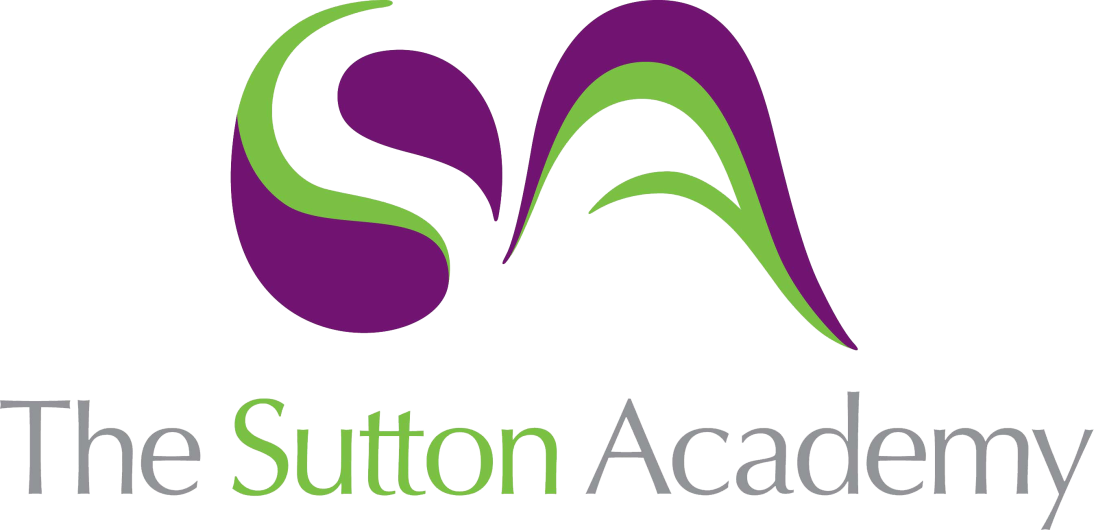 Knowledge Rich Curriculum Plan SCIENCE- Earth and Sun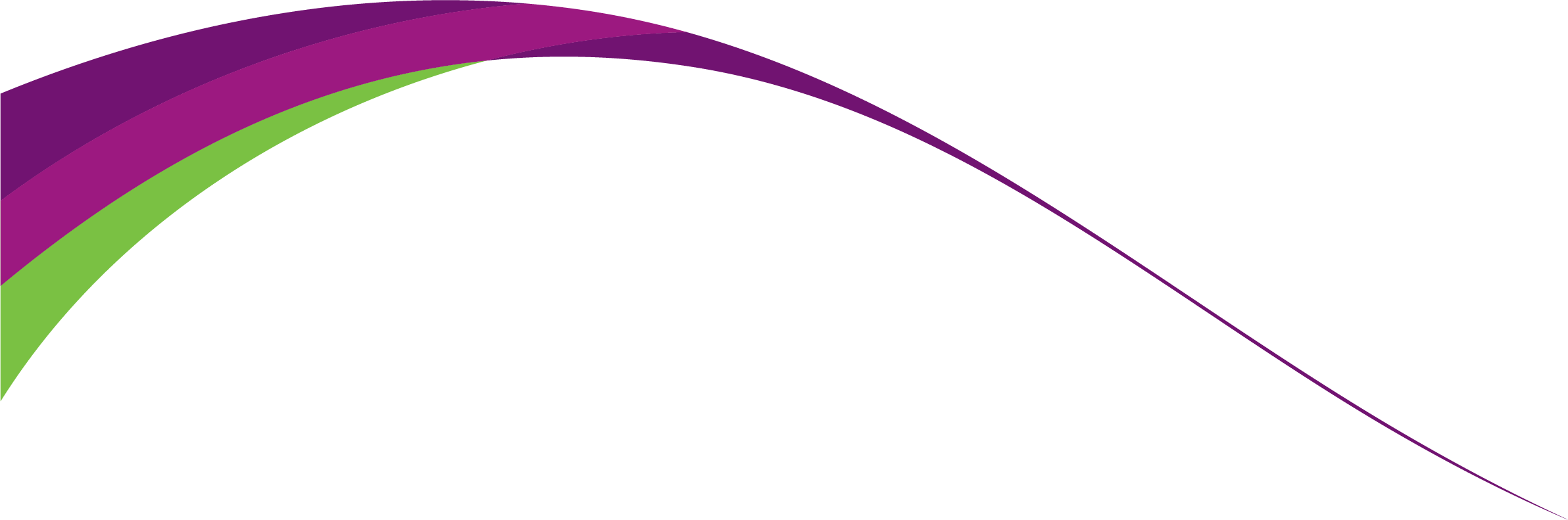 Lesson/Learning Sequence Intended Knowledge:Students will know that…Prior Knowledge:In order to know this, students need to already know that…Working ScientificallyTiered Vocabulary and Reading ActivityAssessment SupportDays and NightsStudents will learn how to describe the cause of day and night to be that the Earth is rotated towards to sun to give ‘day time’ and rotated away from the sun to give ‘night time’. Students will learn that the variation in day length is due to the tilt of the Earth’s axis, in the summer the days appear longer in the northern hemisphere due to the Earth being tilted towards the sun. Students will learn that the days are shorter in the winter in the northern hemisphere due to the Earth’s axis being tilted away from the sun. The Earth orbits the sun. each yearThe Earth rotates every 24hrsThe sunrises in the East and sets in the WestThey can also experimentally investigate the effect of rotating the earth around a light source, could use ping pong balls and the white based lamps, pupils could work out the tilt of the ear the and plot its rotation on paper or in their books.Tier 2Day: the time taken for the Earth to rotate once on its axis.Axis. A line through which a geometric shape rotatesTier 3Retrieval questionsSimple exam questionsHomework quizzesSummative assessment 3Knowledge organiser (provided on Teams and in class)https://www.bbc.co.uk/bitesize/guides/z8wx6sg/revision/5 Temperature in different seasonsStudents will learn that days sunlight hours are different at different times of the year because of the tilt of the Earth. Students will learn that the average temperature is higher in the summer due to the northern hemisphere being tilted towards the Earth. Students will learn that the average temperature is lower in the winter due to the northern hemisphere being tilted away from the Earth. The Earth orbits the sun each year.Each year has four seasons (summer, autumn, winter and spring.Graph skills: producing average temperature graphs for each month from dataTier 2Season: A division of the earTier 3Hemisphere: Half of a sphere Retrieval questionsSimple exam questionsHomework quizzesSummative assessment 3Knowledge organiser (provided on Teams and in class)https://www.bbc.co.uk/bitesize/guides/z8wx6sg/revision/4 